CalendarSunday, June 12, 10:30 a.m. – Family Service followed by a Fellowship Time in the Parish Hall – Please join us for a Barbecue (Hot Dogs & Hamburgers) downstairs if you are comfortable doing so. You are welcome to bring along a treat for dessert. This is a good time to bring along your donation to the Food Bank and your Recyclables.Parish Office Summer EmploymentAny post secondary Student that would be interested in working in the Parish Office during July and August are asked to submit their resumes marked “Parish Office Summer Employment” to the Office.  Any positions available are subject to the approval of applications made by the parish to the Human Resources Student Programs 2022.  Applications for the positions must be submitted by June 6, 2022.Cemetery Summer EmploymentAny high school students (Grade X1 or X11) who may be interested in working at the Cemetery during July and August are asked to submit their resumes marked “Cemetery Summer Employment” to the Church Office. Any positions available are subject to the approval of application made by the parish to the Human Resources Student Programs 2022. Applications for the positions must be submitted by June 6, 2022.Welcome to the AnglicanParish of St. John The EvangelistConception Bay South, NewfoundlandJune 5th, 2022Pentecost Sundaywww.stjohntheevangelistnl.comFacebook: SJTE Topsail Office email:  sjtetopsail@nfld.net Office phone number: (709) 834-2336Priest-in-Charge Email: jotienoel@gmail.com Cell: (709) 325-2366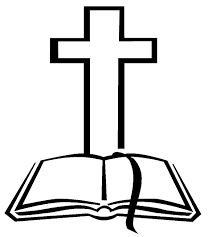 The Bulletin is given to the Glory of God and in Loving Memory of:Margaret Tucker, who is deeply missed everydayByWayne, Barb, Christa, Andy, Mark, Susan and her three Great-Children, whom she adored, Gabrielle, Isla & LukeOur Parish Mission StatementWe believe in nurturing a community of faith dedicated to inclusion, support and sharing the story of God's love with all people regardless of the stage of their spiritual journey.“When the day of Pentecost had come, they were all together in one place.  And suddenly from heaven there came a sound like the rush of a violent wind, and it filled the entire house where they were sitting.  Divided tongues, as of fire, appeared among them, and a tongue rested on each of them.  All of them were filled with the Holy Spirit and began to speak in other languages, as the Spirit gave them ability.” (Acts 2: 1-4)The opening scenes of Luke’s sequel, Acts of the Apostles, sees the disciples almost as dumbfounded children. Jesus gave them a cryptic message, “You’ll receive power when the Holy Spirit has come upon you, and you will be my witnesses.” It is an odd message, and it seems to leave everyone with more questions than answers. When will the Holy Spirit return? What will that power look like? Will we know when the Holy Spirit has come upon us? How are we supposed to witness? Jesus doesn’t stick around to give answers. He ascends into heaven, leaving his disciples to gaze dumbfounded into the sky. After being chastised by angels, the disciples get serious about their work. Led by Peter, they start the foundations for this Jesus movement. They meet, pray, and worship in the temple. They get a good following, about 120.Once you have the power, Jesus says, be my witnesses. On days like today, it is best if we avoid rationalizing the moment. It does not need to be explained away. There’s no good reason to have it all make sense. The gospel, after all, is not a neat and tidy story. Easter proves that the whole story is a messy affair with one giant, unexpected plot twist. Today, it is enough to know that God’s work is being done. The redemption of the world is at hand. Today, it’s enough to add your voice to the crowd, all speaking in different languages. We know exactly what they’re saying; the Holy Spirit makes sure of that. Just like us, they’re all calling on the Lord for redemption and hope. It doesn’t need to make sense.                    Reverend Jotie Noel, TSSFHoly Spirit, sent by the Father, ignite in us your holy fire:strengthen your children with the gift of faith,revive your Church with the breath of love,and renew the face of the earth,through Jesus Christ our Lord. Amen.Congratulations – to Reverend Jolene Peters upon the completion of the Canadian College Funeral Services – Funeral Directing and Embalming Program. She is presently on Staff at Barrett’s Funeral Home, St. John’s.Tri-Diocesan IntercessionsParish of Hermitage 	Rector – Rev. Robynn ToalParish of The Holy Innocents	Rector – Rev. Byron BarterPeople who are sick who have asked us to pray for themMichael C., Eleanor M., Fred T., Hilda S., Curtis L., Paul C. Valerie B.MISSION INVENTORYRecently, our Vestry has responded to the following Mission Inventory Questions as part of our preparations for discussion in the Archdeaconry regarding our present and future ministry.What does your parish have?Clergy/retired clergy/deacons/Lay Ministers/MinistryResources (tech teams/Sunday School/Liturgical Resources/ Christian Education/Baptism prep/Marriage prep/Confirmation/ Support staff (administrators/organists/other/ music/janitorial/ maintenance/ snow clearing)?What buildings do you have - state of repair/any pressingissues /are they adequate for mission?What human resources does your parish have?Are there enough people/volunteers to accomplish what your parish wants to do?What are your current mission projects? Are they donewith outside groups or with other Anglican groups? If not done with other Anglican groups, why not? Can the current projects be done away from the church building?Where do you feel you are as a Parish?What are your dreams? What are the possibilities that you are open to?Are your dreams/plans manageable/possible with whatresources you have? Please elaborate for any answer 